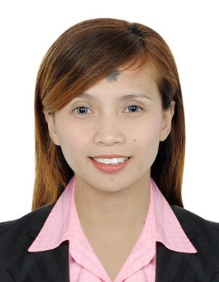 OBJECTIVE:	To acquire a position in a company wherein I can utilize and enhance my skills and knowledge for the fulfillment of the company’s goal.EMPLOYMENT HISTORY:Position Title		:		TechnicianDecember 10, 2013 to December 10, 2016	Job Description	:Trains newly hired Technicians.Assures meeting the mfg. target, push operations & priority lots.Machine Operated:AP (Anneal, Gate Oxide, Drive-In, Wet Oxide)LP (LP Sin CVD, Nitride, CS-Sin, HTO)Wet Station (Pre-Clean)Measurement (Ellipsometer, Surfscan 6400, Opthiprobe 2600)Position Title		:		Customer  Service Associate                               						November 2012 to November 2013Company		:		SM Lipa Batangas, PhilippinesJob Description	:	Attends to costumer’s query and concern.Run effectively enquiry  and current awareness on services offered.Develop communication strategies.Position Title		:		Technician/  Assistant  Module HeadApril 9, 2010 to November 16 2012Company                       :		Avermedia Tech. Inc., Taipei TaiwanJob Description	:	Hands on experience in working with a diverse group of peopleHighly enthusiastic with a profound ability to work under minimal supervisionFunctional Test of Company’s product such as mini card, usb, TV box, etc.Set-up machines to be use. Also test EMS (non-Aver finish products) such as Panasonic board & FPC, Unitech PCB, etc.Position Title		:		Documentation Personnel August 19, 2006 to January 23, 2010Company	             :		e.L Laboratories Inc. Laguna, PhilippinesJob Description	:	Maintains human resources records by recording new hires, transfers, terminations, changes in job classifications, merit increases; tracking vacation, sick, and personal time.Preparing  logs and records, compensation and wage structure.Maintaining paper files, electronic files, and databases.Provides administrative assistance.Position Title		:		Cashier / Service CrewAugust 2005 - March 2006Company                       :		Jollibee Lipa -Batangas, PhilippinesJob Description	:	Take customer’s ordersReceive payment from customersSubmit cash report dailyEDUCATIONAL ATTAINMENT:Associate in Computer TechnologyLipa City Public CollegeLipa City, Batangas2003-2005Bayorbor National High SchoolBayorbor, Mataas na Kahoy, Batangas2000-2001The Mabini AcademyBalintawak, Lipa City, Batangas1997-2000Cumba-Quezon Elementary SchoolCumba, Lipa City, Batangas1991-1997InfoPERSONAL PARTICULARS:	Birth Date		:		July 7, 1984	Sex			:		Female	Height			:		5’1”	Weight			:		100lbs.		Citizenship		:		Filipino	Civil Status		:		SingleOTHER PERSONAL QUALIFICATIONS:Demonstrates ability to work efficiently in team.Hardworking, responsible and very much capable of meeting requirement within reasonable time, self-motivated, willing to work under pressure.Knowledgeable on Computer (Microsoft Word, Excel, and PowerPoint).I hereby certify that the above mentioned information is true and correct to the best of my knowledgeKriselda R. EspirituApplicantKriselda Roxas Espiritu – CV No 2009412To interview this candidate, please send your company name, vacancy, and salary offered details along with this or other CV Reference Numbers that you may have short listed from http://www.gulfjobseeker.com/employer/cvdatabasepaid.php addressing to HR Consultant on email: cvcontacts@gulfjobseekers.comWe will contact the candidate first to ensure their availability for your job and send you the quotation for our HR Consulting Fees. Kriselda Roxas Espiritu – CV No 2009412To interview this candidate, please send your company name, vacancy, and salary offered details along with this or other CV Reference Numbers that you may have short listed from http://www.gulfjobseeker.com/employer/cvdatabasepaid.php addressing to HR Consultant on email: cvcontacts@gulfjobseekers.comWe will contact the candidate first to ensure their availability for your job and send you the quotation for our HR Consulting Fees. 